МДОУ «Детский сад № 106»ПРОЕКТНеделя психологии в детском саду: «Счастье в ладошках и солнце в глазах»Автор проекта: педагог-психолог Новикова О.В.Девиз недели: «Пусть наша жизнь будет интересной и яркой!»Цель недели психологии: вовлечение всех участников образовательного процесса в совместную деятельность, создание условий для формирования положительной установки, благоприятного психологического и эмоционального благополучия в ДОУ, формирование интереса к психологии.Задачи недели психологии:создать благоприятный микроклимат в ДОУ и группах; раскрыть возможности психологической службы ДОУ и новые формы работы с детьми и взрослыми; формировать интерес взрослых к миру ребёнка, стремление помогать ему в индивидуально-личностном развитии; повысить психологическую компетентность педагогов и родителей ДОУ.Участники: дети, родители, педагоги ДОУ.Предварительная работа:оформление стендов, информационных бюллетеней;разработка конспектов занятий и развлечений с детьми, тренинга для педагога;разработка положений к различным конкурсам для родителей всех возрастных групп, ознакомить с ними родителей и раздать им положения за несколько дней до «Недели психологии».Структура Недели психологииДень 1: «В детский сад с улыбкой»Акция для родителей, педагогов и детей «Радуга настроений»;Акция для педагогов и родителей «Аптечка для души»;Интегрированное занятие с преподавателем ИЗО «Солнышко в ладошках» для младшей группыКвест игра для детей на улице «Поможем Мери Попинс»День 2: «День дружбы»Дети подготовительной и старшей группы делают подарки для детей младшей и средней группы.Психологическая игра для сотрудников детского сада «Тайный друг»;Запись интервью детей «Я желаю своим родителям…»Дерево комплиментов и пожеланий сотрудникам детского сада»Фотовыставка «Мой лучший друг» (дети старшей группы)День 3: «Детский сад – это МЫ»Конкурс среди воспитателей групп «Лучший психологический уголок в группе»;Забор психологической разгрузки (высказывания, мнения, впечатления о детском саде)Семинар-практикум для педагогов на тему: «Ресурсы черствого пряника»Анкета для родителей «Детский сад для наших детей» (удовлетворенность образовательным процессом)Мульт-тренинг для детей старшего возраста «Я хочу с тобой дружить»Блиц опрос для родителей «Если я был бы воспитателем…»День 4: «День семьи»Буклеты для родителей «Секреты воспитания от Виржинии Сатир», «Советы Дороти Нолти для родителей»Конкурс коллажей для родителей  детей  2 младших групп и средней «Познакомьтесь – это Я: если бы мой ребенок был сказочным героем…»Конкурс «Сокровищница родительского опыта» (копилка позитивного родительского опыта или секреты воспитания»Стенгазета «Мой дом – моя крепость» (высказывания родителей на тему: «Семья-это…»Фотовыставка детей старшей и подготовительной группы «Моя семья»День 5:  «Узнай больше»Психологическое занятие (средняя группа) «Путешествие в мир эмоций»Выставка работ карикатуриста Х. Битструпа «Взрослые и дети»Музыкальное развлечение «Добро спешит на встречу»Выставка газет от групп «Что такое счастье»Акция шляпа пожеланийПодведение итоговХод неделиПонедельник День 1: «В детский сад с улыбкой»ДЕВИЗ ДНЯ: «Если ваша жизнь потускнела, просто сотрите с нее пыль»МероприятияАкция для родителей, педагогов и детей «Радуга настроений» (какое настроение живет в детском саду»Всем участникам психологической акции (педагоги, сотрудники, гости, дети и родители) предлагается отметить свое настроение смайликом на радуге (красный, желтый, зеленый, голубой, черный) когда они приходят в детский сад (утро) и когда уходят (вечер).(обозначение цветов вывешивается на следующий день)Акция для педагогов и родителей «Аптечка для души»;Цель акции: создание положительного эмоционального фона в детском саду. Для этого  делается коробка с красным крестом, от куда все желающие могут взять «таблетку» или могут пополнить аптечку,  изготавливаются листовки с позитивными высказываниями, установками, поговорками, пословицами, крылатыми фразами. Ведь известно, что доброе слово лучше всякого лекарства.Интегрированное занятие с преподавателем ИЗО «Солнышко в ладошках» для младшей группы (приложение 1)Квест- игра  на улице «Поможем Мери Попинс» (приложение 2)ВторникДень 2: «День дружбы»Девиз: Надо всем всегда дружить. И друг дружкой дорожить! Дети подготовительной и старшей группы делают подарки для детей младшей и средней группы (дети вместе с воспитателем изготавливают подарки своими руками и дарят из малышам)Психологическая игра для сотрудников детского сада «Тайный друг»;Для педагогов  была проведена психологическая игра «Тайный друг». Цель: игра способствует психологической разгрузке, повышению общего позитивного эмоционального тонуса, развитию толерантности, доброты и взаимоподдержки.Сотрудникам необходимо было написать и отправить по 5 писем с пожеланиями своим коллегам. Подписываться в письмах было необязательно.День сегодня необычный – «Тайный друг» у нас игра.
Нас собрали дружно в зале и сказали нам тогда:
Вам даю по 5 конвертов, пожеланья написать,
А потом в почтовый ящик попрошу их отправлять.
Правила игры такие:
Указать «Кому» письмо, чтоб по адресу дошло.
Пожелания любые, юморные и простые.
«От кого» писать не надо, так интересней будет, правда?!
И кому письмо отправил, держит это каждый в тайне.
Завтра ящик я открою, письма дружно заберу.
Пожеланья Вам оформлю, потом каждому вручу.Запись интервью «Я желаю своим родителям…» (потом монтируется фильм и используется воспитателями на родительских собраниях)Дерево комплиментов и пожеланий сотрудникам детского сада» ( на дереве все желающие пишут пожелания сотрудникам)Фотовыставка «Мой лучший друг» (дети старшей группы) (рисунки детей)СредаДень 3: «Детский сад – это МЫ»Конкурс среди воспитателей групп «Лучший психологический уголок в группе» (конкурс объявляется в январе)Забор психологической разгрузки (высказывания, мнения, впечатления о детском саде, которые пишут все желающие)Семинар-практикум для педагогов на тему: «Ресурсы черствого пряника» Цель семинара-практикума: профилактика эмоционального неблагополучия педагогов.На семинаре педагоги узнают, каким образом эмоциональное состояние взрослого, его эмоционально-личностные характеристики влияют на психосоматическое состояние ребёнка, познакомились с различными способами саморегуляции своего эмоционального состояния.Анкета для родителей «Детский сад для наших детей» (удовлетворенность образовательным процессом) Мульт-тренинг для детей старшего возраста «Я хочу с тобой дружить» (Приложение 3)Блиц опрос для родителей «Если я был бы воспитателем…» (стенгазета с высказываниями)ЧетвергДень 4: «День семьи»Буклеты для родителей «Секреты воспитания от Виржинии Сатир», «Советы Дороти Нолти для родителей» (раздают воспитатели групп)Конкурс коллажей для родителей  детей  2 младших групп и средней «Познакомьтесь – это Я: если бы мой ребенок был сказочным героем…»Конкурс «Сокровищница родительского опыта» (копилка позитивного родительского опыта или секреты воспитания» (На 1-2 листах формата А4 родителям предлагается поделиться своими секретами воспитания ребенка в семье. Как, удавалось выйти из тех или иных ситуаций с ребенком; справиться с магазинной истерикой, приводить с хорошим настроением ребенка в садик, убирать за собой игрушки, делиться игрушками, во время ложиться спать, правильно вести себя в гостях и др. Потом оформляется книга)Стенгазета «Мой дом – моя крепость» (высказывания родителей на тему: «Семья-это…»Фотовыставка детей старшей и подготовительной группы «Моя семья»ПятницаДень 5:  «Узнай больше»Психологическое занятие (средняя группа) «Путешествие в мир эмоций» (см. приложение)Выставка работ карикатуриста Х. Битструпа «Взрослые и дети» (распечатываются и развешиваются по саду)Выставка газет от старшей и подготовительной групп «Что такое счастье?» (может быть в виде коллажей, рисунков, высказываний, цитат и т.д.)Акция шляпа пожеланий (обратная связь)Подведение итогов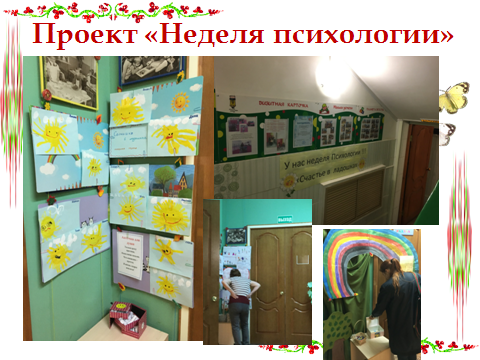 